PRESENTACIÓNEs responsabilidad del titular de cada dependencia la expedición del Manual de Organización, por lo que se emite este manual que documenta la organización actual del*** DIRECCION DE ECOLOGIA***presentando de manera general la normatividad, estructura orgánica, organigrama, atribuciones, funciones, procedimientos y servicios que le permitan cumplir con los objetivos del Plan Municipal de Desarrollo.El presente Manual quedará al resguardo*DIRECCION DE ECOLOGIA**; las revisiones y actualizaciones se harán anualmente, de requerirse antes de lo señalado, se deberán solicitar a la Comisión Edilicia correspondiente con su respectiva justificación, previa autorización del Director General.MISIÓN Y VISIÓN DEL GOBIERNO MUNICIPAL DE JUANACATLÁN JALISCO Es muy importante el conocer, comprender y contribuir a que la misión y visión institucional se fortalezcan a través de cada uno de los Servidores Públicos, por lo que a continuación se presentan a fin de unificar nuestra esencia y compromiso con los ciudadanos.MISIÓNSer un Gobierno responsable y comprometido en la prestación de servicios públicos de calidad, seguridad y sustentabilidad de los recursos,  ofreciendo especial atención a los sectores más vulnerables de la población para mejorar su calidad de vida. Lo anterior, sin perder el sentido de calidez, y austeridad propias de un gobierno ciudadano.VISIÓNSer un municipio que brinde respeto y dignificación de las personas, que cuente con servicios públicos de calidad, con espacios públicos para el sano esparcimiento, con desarrollo armónico y sustentable, con seguridad para sus habitantes y que a su vez propicie una mejor calidad de vida.POLÍTICAS GENERALES DE USO DEL MANUAL DE ORGANIZACIÓN1. El Manual de Organización debe estar disponible para consulta del personal que labora en el Gobierno Municipal de Juanacatlán así como de la ciudadanía en general.2. El Funcionario de primer nivel y/o Director del área responsable de la elaboración y del contenido del manual es el encargado de difundir al personal interno el presente documento, así mismo en los casos en que se actualice el documento informarles oportunamente.3. El Manual de Organización es un documento oficial e institucional, el cual  debe presentar las firmas de autorización de los siguientes funcionarios:Presidente MunicipalSecretario GeneralTitular de la Coordinación PolíticaDirector General al que pertenece la Dirección o Jefatura de ÁreaDirector de la Unidad de PlaneaciónDirector o Jefe de Área que elabora el documento4. El manual contiene un cuadro de control ubicado en la parte inferior del manual con las siguientes especificaciones:Fecha de elaboración:	Día, mes y año en que se elaboró la 1ª versión del manual. Para las áreas que lo elaboren por primera vez éste será el manual vigente.Fecha de actualización:	Día, mes y año de la versión más reciente y vigente del manual para las áreas que lo actualicen.Número de actualización:	Número consecutivo que representa las veces en que el manual se ha actualizado y que va en relación con el campo de “Fecha de actualización”.Código del manual:	Código asignado al Manual de Organización y representado por las iniciales (MO), seguidas de una referencia a la dirección ya sea nombre completo o abreviado (ECOLOGIA) a la que pertenece y finaliza con el año en el que se elaboró el documento (14 JUNIO 2017).Nota: 	En ausencia de los puntos 3 y 4 de este apartado, se considerará al documento en periodo de revisión y actualización y se considerará oficial a partir de que cuente con las firmas de autorización correspondientes.***El contenido de esta sección corresponde a la cuadrícula del pie de página****OBJETIVOS DEL MANUAL DE ORGANIZACIÓNEste Manual de Organización es un documento normativo e informativo, cuyos objetivos son:•	Capitalizar el conocimiento humano generado durante la presente administración.•	Mostrar la organización del *** ECOLOGIA***.•	Servir de marco de referencia y guía para llevar a cabo el trabajo diario de cada unidad, orientadas a la consecución de los objetivos de la dependencia además de contribuir a  la división del trabajo, capacitación y medición de su desempeño.•	Delimitar las responsabilidades y competencias de todas las áreas que componen la organización, para detectar omisiones y evitar duplicidad de funciones, que repercutan en el uso indebido de los recursos.•	Actuar como medio de información, comunicación y difusión para apoyar la inducción del personal de nuevo ingreso al contexto de la institución.•	Contribuir a fundamentar los programas de trabajo y presupuestos de las dependencias.•	Describir los procesos sustantivos del *** ECOLOGIA***, así como los procedimientos que lo conforman y sus operaciones en forma ordenada, secuencial y detallada.•	Implementar formalmente los métodos y técnicas de trabajo que deben seguirse para la realización de las actividades. •	Otorgar al servidor público una visión integral de sus funciones y responsabilidades operativas al ofrecerle la descripción del procedimiento en su conjunto, así como las interrelaciones de éste con otras unidades de trabajo para la realización de las funciones asignadas.•	Describir los servicios vitales del *** ECOLOGIA***, especificando sus características, requerimientos y estándares de calidad que contribuyan a garantizar a los usuarios la prestación de los servicios en tiempo y forma.ESTRUCTURA ORGÁNICAAgregar la información de la organización del área según lo establecido en el reglamento organico municipal por ejemplo:De acuerdo a lo establecido en el Artículo 158 del Reglamento Orgánico del Gobierno y la Administración Pública del Municipio de Juanacatlán Jalisco, para el cumplimiento de sus funciones y obligaciones quedó establecido LA DIRECCION DE ECOLOGIA como parte de la DIRECCION GENERAL DE MEDIO AMBIENTELa estructura aprobada para LA DIRECCION DE ECOLOGIA:AUXILIAR ADMINISTRATIVOAUXILIAR OPERATIVOl. ORGANIGRAMAMAPA DEL MUNICIPIO Y CROQUIS DE UBICACIÓNMapa del Municipio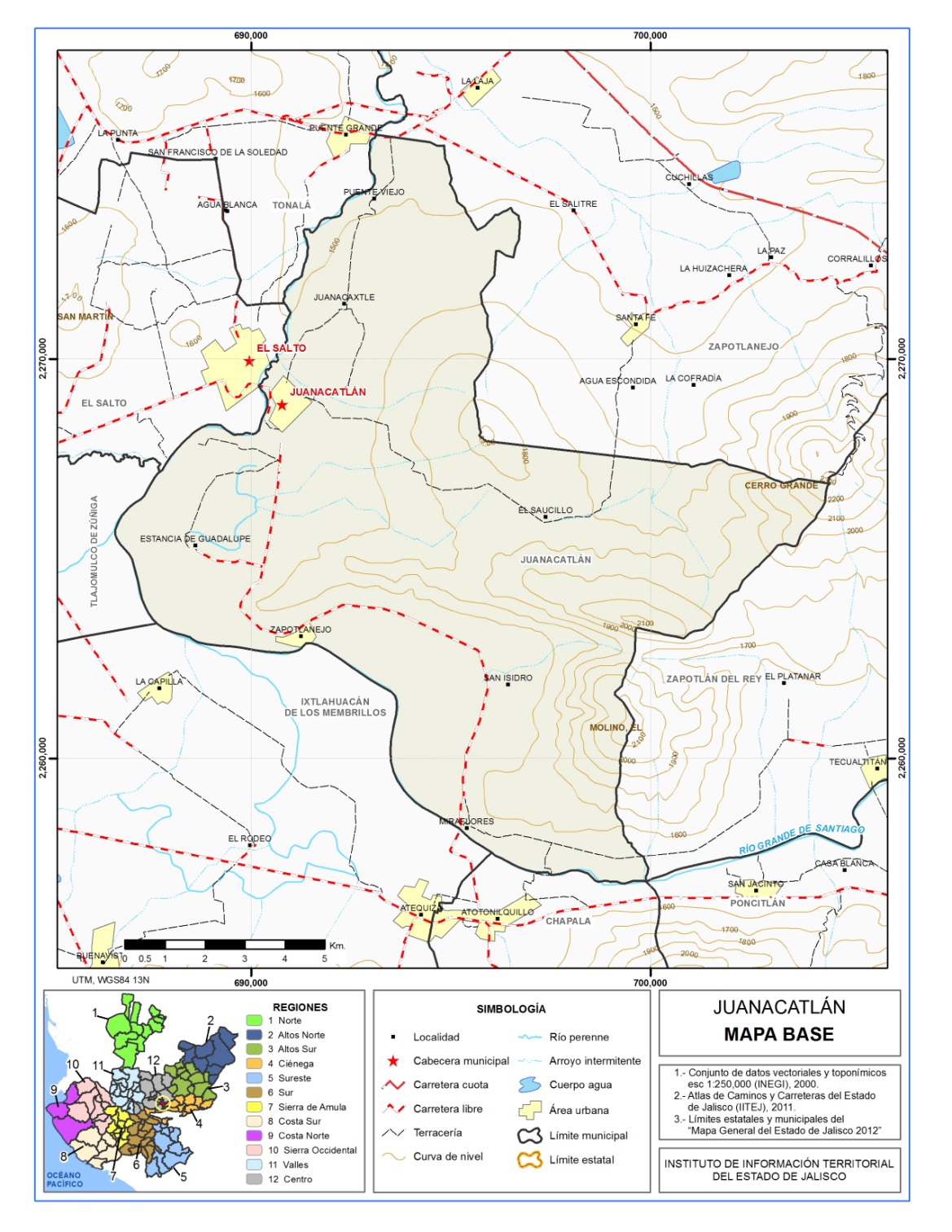 *Fuente: Instituto de Información Territorial del Estado de Jalisco, IITEJ; 2012Croquis de ubicación 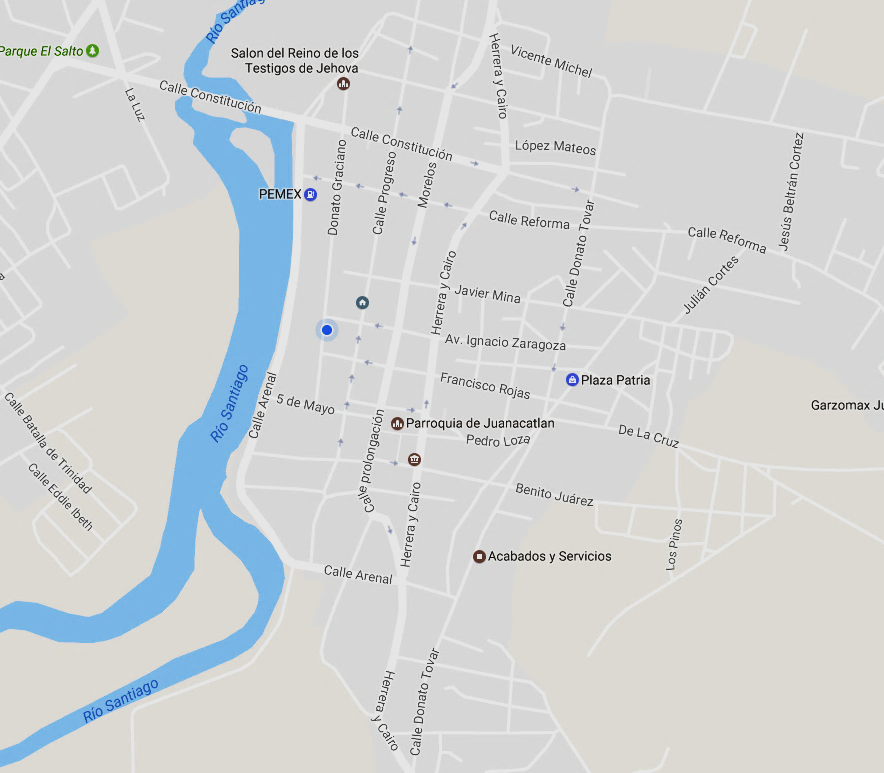 Dirección de ecologia:Independencia # 1 Juanacatlán, Jalisco Ubicación: Planta baja. MARCO NORMATIVOConstitución Política de los Estados Unidos Mexicanos.Constitución Política del Estado de Jalisco.Ley de Gobierno y la Administración Pública Municipal del Estado de Jalisco.Ley para los Servidores Públicos del Estado de Jalisco y sus Municipios.Ley de Catastro Municipal del Estado de Jalisco.Ley de Hacienda Municipal del Estado de Jalisco.Ley de Ingresos Municipal vigente por el periodo correspondiente.Código Civil del Estado de Jalisco.Código de Procedimientos Civiles del Estado de Jalisco.Reglamento Orgánico del Gobierno y la Administración Pública del Municipio de Juanacatlán Jalisco.Ley general protección al ambienteLey estatal de protección al ambienteLey de residuos solidos del estado de JaliscoReglamento de la dirección de ecología municipio de juanacatlan ATRIBUCIONESRegular las actividades de índole ambiental, Autorizar las acciones con los lineamientos de cuidado del medio ambiente,Generar las ´politicas ambientales en el municipioLevantar actas circunstanciales de eventos ambientales Elaborar anuencias para remplazo de arbolesEmitir dictamen de eliminación de arboles por riesgoOBJETIVOS Y FUNCIONES DE LAS UNIDADES ORGÁNICASDirección del ***ECOLOGIA***Objetivo General: Garantizar que los trámites administrativos de la dirección, se realicen de acuerdo con lo establecido en la normatividad correspondiente en tiempo y con calidad.Verificar y apoyar en el cumplimiento de los procesos de protección civil.Asegurar el correcto cumplimiento en la aplicación de las anuencias y autorizaciones.Coordinar los proyectos y proceso de nueva cartografía, y la actualización de nuevos proyectosCoordinar y asegurar la aplicación correcta de los valores ambientales a los registros y dictámenes de valor, así como la determinación de la base para los dictamenes ambientales de acciones y usos.Coordinar la administración de los servicios de oficina y de la Dirección para el mejor aprovechamiento de los recursos humanos, materiales  y equipoFunciones:Planear, organizar, coordinar y controlar todos los sistemas inherentes a la direcciónAutorizar las actividades de ingerencia ambientalSupervisar las areas y el patrimonio ambiental en forma preventiva o por reportes ciudadanos verbal o telefónico.Vigilar el cumplimiento del pago por parte de los contribuyentes aplicando correctamente con las disposiciones fiscales y municipales y en caso de omisión, proceder hacer efectivo su cobro; Autorizar y firmar actividades en el patrimonio ambiental del municipioCoordinarse con las dependencias afines en las actividades de afectación ambientalAtender la correspondencia de la sección y determinar la respuesta a cada una de ellas.Revisar y aprobar las solicitudes de actividades de índole  ambientalControlar y supervisar la ejecución de las autorizaciones de sesgo ambientalDESCRIPCIÓN DE LOS PUESTOSPara llevar a cabo sus funciones, la Dirección cuenta con los siguientes puestos autorizados para el área:Ficha técnica y descripción de los puestosSERVICIOSCatálogo de ServiciosServiciosPROCESOSModelo de ProcesosPOLÍTICAS DE LOS PROCESOS Y PROCEDIMIENTOSLOS PROCESOS SEAN CLAROS SENCILLOS Y APEGADOS A LEGALIDAD, LOS PROCEDIMIENTOS, EXPEDITOS Y ENFOCADOS A RESOLVER A LA MAYOR BREVEDAD POSIBLEINVENTARIO GENERAL DE LOS PROCESOS Y PROCEDIMIENTOSDESCRIPCIONES NARRATIVASFORMATOS DE PROCEDIMIENTOS E INSTRUCTIVOSPOR SER TAN VARIADOS CADA SITUACION DE LOS PERMISOS SE REDACTAN LO MAS SENCILLO APEGADO A LINEAMIENTOS AMBIENTALES Y LAS ACCIONES DERIVADAS DE UN ACTO CONCURRIDO SE CONCERTAN CON EL DENUNCIADO CON EL MENOS DAÑO AMBIENTAL Y SOCIALGLOSARIOBIO ACUMULACION  cuando la cantidad instantánea no causa problema, pero la repetición del acto  causa problemática ambientalSiNERGIA	 cuando las consecuencias aisladas no son graves, pero combinadas son de efecto y afectación al medio ambienteBIO ASIMILABLE  cuando el medio ambiente real sea capaz de procesar sin consecuencias dañinas un proceso o una cantidad puntual de material o substancia.BIO INTEGRABLE  cuando las condiciones metabolicas o propiedades de proceso son capaces de contener elementos que no dañen el resultado ambiental de un procedimientoAUTORIZACIONESEste Manual se utorizó mediante la sesión **** de cabildo celebrada con fecha de **********Fecha de autorización por cabildo: dd/mm/aaaaÁreaNombre del PuestoNúmero de puestosTipo de puestoTipo de puestoJornada en horasÁreaNombre del PuestoNúmero de puestosConfianzaBaseJornada en horasDirección de ECOLOGIADirector General1X30Auxiliar Administrativo2X30supervisor2X30TotalesTotales312Datos del puesto:Datos del puesto:Datos del puesto:Datos del puesto:Datos del puesto:Datos del puesto:Datos del puesto:Datos del puesto:Datos del puesto:Nombre del puesto Nombre del puesto Nombre del puesto Nombre del puesto Nombre del puesto Director de ECOLOGIADirector de ECOLOGIADirector de ECOLOGIADirector de ECOLOGIATipo de plazaTipo de plazaTipo de plazaTipo de plazaTipo de plazaConfianzaConfianzaConfianzaConfianzaCorresponde al área deCorresponde al área deCorresponde al área deCorresponde al área deCorresponde al área deMEDIO AMBIENTEMEDIO AMBIENTEMEDIO AMBIENTEMEDIO AMBIENTEMisión del puesto:Misión del puesto:Misión del puesto:Misión del puesto:Misión del puesto:Misión del puesto:Misión del puesto:Misión del puesto:Misión del puesto:Controlar y administrar el inventario de todos los bienes PATRIMONIO AMBIENTAL del municipio.Controlar y administrar el inventario de todos los bienes PATRIMONIO AMBIENTAL del municipio.Controlar y administrar el inventario de todos los bienes PATRIMONIO AMBIENTAL del municipio.Controlar y administrar el inventario de todos los bienes PATRIMONIO AMBIENTAL del municipio.Controlar y administrar el inventario de todos los bienes PATRIMONIO AMBIENTAL del municipio.Controlar y administrar el inventario de todos los bienes PATRIMONIO AMBIENTAL del municipio.Controlar y administrar el inventario de todos los bienes PATRIMONIO AMBIENTAL del municipio.Controlar y administrar el inventario de todos los bienes PATRIMONIO AMBIENTAL del municipio.Controlar y administrar el inventario de todos los bienes PATRIMONIO AMBIENTAL del municipio.Funciones sustantivas:Funciones sustantivas:Funciones sustantivas:Funciones sustantivas:Funciones sustantivas:Funciones sustantivas:Funciones sustantivas:Funciones sustantivas:Funciones sustantivas:#Principales actividades que realizaPrincipales actividades que realizaPrincipales actividades que realizaPrincipales actividades que realizaPrincipales actividades que realizaPrincipales actividades que realizaPrincipales actividades que realizaPrincipales actividades que realiza1Atender reportes telefónicos de problemática ambientalAtender reportes telefónicos de problemática ambientalAtender reportes telefónicos de problemática ambientalAtender reportes telefónicos de problemática ambientalAtender reportes telefónicos de problemática ambientalAtender reportes telefónicos de problemática ambientalAtender reportes telefónicos de problemática ambientalAtender reportes telefónicos de problemática ambiental2Asistir a reportes ciudadanos recibidos por escrito y dar respuesta escritaAsistir a reportes ciudadanos recibidos por escrito y dar respuesta escritaAsistir a reportes ciudadanos recibidos por escrito y dar respuesta escritaAsistir a reportes ciudadanos recibidos por escrito y dar respuesta escritaAsistir a reportes ciudadanos recibidos por escrito y dar respuesta escritaAsistir a reportes ciudadanos recibidos por escrito y dar respuesta escritaAsistir a reportes ciudadanos recibidos por escrito y dar respuesta escritaAsistir a reportes ciudadanos recibidos por escrito y dar respuesta escrita3patrullaje de las areas rurales para detectar problemática o riesgo ambientalpatrullaje de las areas rurales para detectar problemática o riesgo ambientalpatrullaje de las areas rurales para detectar problemática o riesgo ambientalpatrullaje de las areas rurales para detectar problemática o riesgo ambientalpatrullaje de las areas rurales para detectar problemática o riesgo ambientalpatrullaje de las areas rurales para detectar problemática o riesgo ambientalpatrullaje de las areas rurales para detectar problemática o riesgo ambientalpatrullaje de las areas rurales para detectar problemática o riesgo ambiental4Visitar puntos reportados como reincidencia ambientalVisitar puntos reportados como reincidencia ambientalVisitar puntos reportados como reincidencia ambientalVisitar puntos reportados como reincidencia ambientalVisitar puntos reportados como reincidencia ambientalVisitar puntos reportados como reincidencia ambientalVisitar puntos reportados como reincidencia ambientalVisitar puntos reportados como reincidencia ambiental5Reportar las actividades de riesgo y sus estrategias de controlReportar las actividades de riesgo y sus estrategias de controlReportar las actividades de riesgo y sus estrategias de controlReportar las actividades de riesgo y sus estrategias de controlReportar las actividades de riesgo y sus estrategias de controlReportar las actividades de riesgo y sus estrategias de controlReportar las actividades de riesgo y sus estrategias de controlReportar las actividades de riesgo y sus estrategias de control6Supervisar las autorizaciones de actividades ambientalesSupervisar las autorizaciones de actividades ambientalesSupervisar las autorizaciones de actividades ambientalesSupervisar las autorizaciones de actividades ambientalesSupervisar las autorizaciones de actividades ambientalesSupervisar las autorizaciones de actividades ambientalesSupervisar las autorizaciones de actividades ambientalesSupervisar las autorizaciones de actividades ambientalesRelación OrganizacionalRelación OrganizacionalRelación OrganizacionalRelación OrganizacionalRelación OrganizacionalRelación OrganizacionalRelación OrganizacionalRelación OrganizacionalRelación OrganizacionalPuesto al que reportaPuesto al que reportaPuesto al que reportaPuesto al que reportaecologiaNúmero de personas a su cargoNúmero de personas a su cargoNúmero de personas a su cargo2Personal de confianza a su cargo Personal de confianza a su cargo Personal de confianza a su cargo Personal de confianza a su cargo 0Personal sindicalizado a su cargo Personal sindicalizado a su cargo Personal sindicalizado a su cargo 2Relaciones internasRelaciones internasRelaciones internasRelaciones internasTesorería, Sindicatura, Secretaría General, Obras Públicas, protección civil desarrollo rural, bomberos,  Permisos y ReglamentosTesorería, Sindicatura, Secretaría General, Obras Públicas, protección civil desarrollo rural, bomberos,  Permisos y ReglamentosTesorería, Sindicatura, Secretaría General, Obras Públicas, protección civil desarrollo rural, bomberos,  Permisos y ReglamentosTesorería, Sindicatura, Secretaría General, Obras Públicas, protección civil desarrollo rural, bomberos,  Permisos y ReglamentosTesorería, Sindicatura, Secretaría General, Obras Públicas, protección civil desarrollo rural, bomberos,  Permisos y ReglamentosRelaciones externasRelaciones externasRelaciones externasRelaciones externasCongreso del estado, auditoria superior del estado, asociaciones de colonos, , proveedores y la ciudadanía en generalCongreso del estado, auditoria superior del estado, asociaciones de colonos, , proveedores y la ciudadanía en generalCongreso del estado, auditoria superior del estado, asociaciones de colonos, , proveedores y la ciudadanía en generalCongreso del estado, auditoria superior del estado, asociaciones de colonos, , proveedores y la ciudadanía en generalCongreso del estado, auditoria superior del estado, asociaciones de colonos, , proveedores y la ciudadanía en generalPerfil del puesto:Perfil del puesto:Perfil del puesto:Perfil del puesto:Perfil del puesto:Perfil del puesto:Perfil del puesto:Perfil del puesto:Perfil del puesto:Rango de edadRango de edadRango de edadRango de edad25-65EscolaridadEscolaridadLicenciaturaLicenciaturaEspecialidadEspecialidadIngeniería, Administración, Finanzas,derechoIngeniería, Administración, Finanzas,derechoIngeniería, Administración, Finanzas,derechoIngeniería, Administración, Finanzas,derechoIngeniería, Administración, Finanzas,derechoIngeniería, Administración, Finanzas,derechoIngeniería, Administración, Finanzas,derechoGéneroGéneroMasculinoMasculinoFemeninoIndistintoXExperiencia Previa:Experiencia Previa:Experiencia Previa:Experiencia Previa:Experiencia Previa:Experiencia Previa:Experiencia Previa:Experiencia Previa:Experiencia Previa:TiempoTiempoTiempo3 años3 años3 años3 años3 años3 años¿En qué puestos?¿En qué puestos?¿En qué puestos?Administración publica,ingeniería ambiental,inspector ecología.Administración publica,ingeniería ambiental,inspector ecología.Administración publica,ingeniería ambiental,inspector ecología.Administración publica,ingeniería ambiental,inspector ecología.Administración publica,ingeniería ambiental,inspector ecología.Administración publica,ingeniería ambiental,inspector ecología.Competencias:Competencias:Competencias:Competencias:Competencias:Competencias:Competencias:Competencias:Competencias:Conocimientos / AptitudesConocimientos / AptitudesAdministrativosFinancierosProgramas y sistemas básicosAdministrativosFinancierosProgramas y sistemas básicosAdministrativosFinancierosProgramas y sistemas básicosHabilidades / Actitudes-	Amabilidad-	Honestidad-	Disponibilidad-	Responsabilidad-	Objetividad-	Imparcialidad-	Discrecionalidad-	Liderazgo-	Trabajo bajo presión-	Solución de problemas-	Inteligencia emocional-	Manejo de personal-	Habilidad de negociación-	Facilidad de palabra-	Toma de decisiones-	Amabilidad-	Honestidad-	Disponibilidad-	Responsabilidad-	Objetividad-	Imparcialidad-	Discrecionalidad-	Liderazgo-	Trabajo bajo presión-	Solución de problemas-	Inteligencia emocional-	Manejo de personal-	Habilidad de negociación-	Facilidad de palabra-	Toma de decisiones-	Amabilidad-	Honestidad-	Disponibilidad-	Responsabilidad-	Objetividad-	Imparcialidad-	Discrecionalidad-	Liderazgo-	Trabajo bajo presión-	Solución de problemas-	Inteligencia emocional-	Manejo de personal-	Habilidad de negociación-	Facilidad de palabra-	Toma de decisionesAmbiente y Condiciones de TrabajoAmbiente y Condiciones de TrabajoAmbiente y Condiciones de TrabajoAmbiente y Condiciones de Trabajo20% oficina, 10% Gestión y capacitación, 70% CAMPO20% oficina, 10% Gestión y capacitación, 70% CAMPO20% oficina, 10% Gestión y capacitación, 70% CAMPO20% oficina, 10% Gestión y capacitación, 70% CAMPO20% oficina, 10% Gestión y capacitación, 70% CAMPODatos del puesto:Datos del puesto:Datos del puesto:Datos del puesto:Datos del puesto:Datos del puesto:Datos del puesto:Datos del puesto:Datos del puesto:Nombre del puesto Nombre del puesto Nombre del puesto Nombre del puesto Nombre del puesto Auxiliar Administrativo de ECOLOGIAAuxiliar Administrativo de ECOLOGIAAuxiliar Administrativo de ECOLOGIAAuxiliar Administrativo de ECOLOGIATipo de plazaTipo de plazaTipo de plazaTipo de plazaTipo de plazaBaseBaseBaseBaseCorresponde al área deCorresponde al área deCorresponde al área deCorresponde al área deCorresponde al área deECOLOGIAECOLOGIAECOLOGIAECOLOGIAMisión del puesto:Misión del puesto:Misión del puesto:Misión del puesto:Misión del puesto:Misión del puesto:Misión del puesto:Misión del puesto:Misión del puesto:Investigar y elaborar los REPORTES QUE LLEGAN A LA DIRECCIONInvestigar y elaborar los REPORTES QUE LLEGAN A LA DIRECCIONInvestigar y elaborar los REPORTES QUE LLEGAN A LA DIRECCIONInvestigar y elaborar los REPORTES QUE LLEGAN A LA DIRECCIONInvestigar y elaborar los REPORTES QUE LLEGAN A LA DIRECCIONInvestigar y elaborar los REPORTES QUE LLEGAN A LA DIRECCIONInvestigar y elaborar los REPORTES QUE LLEGAN A LA DIRECCIONInvestigar y elaborar los REPORTES QUE LLEGAN A LA DIRECCIONInvestigar y elaborar los REPORTES QUE LLEGAN A LA DIRECCIONFunciones sustantivas:Funciones sustantivas:Funciones sustantivas:Funciones sustantivas:Funciones sustantivas:Funciones sustantivas:Funciones sustantivas:Funciones sustantivas:Funciones sustantivas:#Principales actividades que realizaPrincipales actividades que realizaPrincipales actividades que realizaPrincipales actividades que realizaPrincipales actividades que realizaPrincipales actividades que realizaPrincipales actividades que realizaPrincipales actividades que realiza1Actualizar CORRESPONDENCIAActualizar CORRESPONDENCIAActualizar CORRESPONDENCIAActualizar CORRESPONDENCIAActualizar CORRESPONDENCIAActualizar CORRESPONDENCIAActualizar CORRESPONDENCIAActualizar CORRESPONDENCIA2PROGRAMAR LAS VISITAS DE INSPECCIONPROGRAMAR LAS VISITAS DE INSPECCIONPROGRAMAR LAS VISITAS DE INSPECCIONPROGRAMAR LAS VISITAS DE INSPECCIONPROGRAMAR LAS VISITAS DE INSPECCIONPROGRAMAR LAS VISITAS DE INSPECCIONPROGRAMAR LAS VISITAS DE INSPECCIONPROGRAMAR LAS VISITAS DE INSPECCION3Actualizar y editar EL RESUMEN DE ACTIVIDADESActualizar y editar EL RESUMEN DE ACTIVIDADESActualizar y editar EL RESUMEN DE ACTIVIDADESActualizar y editar EL RESUMEN DE ACTIVIDADESActualizar y editar EL RESUMEN DE ACTIVIDADESActualizar y editar EL RESUMEN DE ACTIVIDADESActualizar y editar EL RESUMEN DE ACTIVIDADESActualizar y editar EL RESUMEN DE ACTIVIDADES4Apoyar al jefe de sección en las tareas de investigación de oficios;Apoyar al jefe de sección en las tareas de investigación de oficios;Apoyar al jefe de sección en las tareas de investigación de oficios;Apoyar al jefe de sección en las tareas de investigación de oficios;Apoyar al jefe de sección en las tareas de investigación de oficios;Apoyar al jefe de sección en las tareas de investigación de oficios;Apoyar al jefe de sección en las tareas de investigación de oficios;Apoyar al jefe de sección en las tareas de investigación de oficios;5Apoyar el área interna de informáticaApoyar el área interna de informáticaApoyar el área interna de informáticaApoyar el área interna de informáticaApoyar el área interna de informáticaApoyar el área interna de informáticaApoyar el área interna de informáticaApoyar el área interna de informática6Atender teléfonosAtender teléfonosAtender teléfonosAtender teléfonosAtender teléfonosAtender teléfonosAtender teléfonosAtender teléfonos7Atender y orientar al contribuyenteAtender y orientar al contribuyenteAtender y orientar al contribuyenteAtender y orientar al contribuyenteAtender y orientar al contribuyenteAtender y orientar al contribuyenteAtender y orientar al contribuyenteAtender y orientar al contribuyente8Capturar INFORMACION PARA LOS REPORTES Capturar INFORMACION PARA LOS REPORTES Capturar INFORMACION PARA LOS REPORTES Capturar INFORMACION PARA LOS REPORTES Capturar INFORMACION PARA LOS REPORTES Capturar INFORMACION PARA LOS REPORTES Capturar INFORMACION PARA LOS REPORTES Capturar INFORMACION PARA LOS REPORTES 9ENTREGAR LAS AUTORIZACIONESENTREGAR LAS AUTORIZACIONESENTREGAR LAS AUTORIZACIONESENTREGAR LAS AUTORIZACIONESENTREGAR LAS AUTORIZACIONESENTREGAR LAS AUTORIZACIONESENTREGAR LAS AUTORIZACIONESENTREGAR LAS AUTORIZACIONES10Colocar AVISOS DE CURSOS Y NOTIFICACIONES Colocar AVISOS DE CURSOS Y NOTIFICACIONES Colocar AVISOS DE CURSOS Y NOTIFICACIONES Colocar AVISOS DE CURSOS Y NOTIFICACIONES Colocar AVISOS DE CURSOS Y NOTIFICACIONES Colocar AVISOS DE CURSOS Y NOTIFICACIONES Colocar AVISOS DE CURSOS Y NOTIFICACIONES Colocar AVISOS DE CURSOS Y NOTIFICACIONES Relación OrganizacionalRelación OrganizacionalRelación OrganizacionalRelación OrganizacionalRelación OrganizacionalRelación OrganizacionalRelación OrganizacionalRelación OrganizacionalRelación OrganizacionalPuesto al que reportaPuesto al que reportaPuesto al que reportaPuesto al que reportaDirector de ECOLOGIANúmero de personas a su cargoNúmero de personas a su cargoNúmero de personas a su cargo0Personal de confianza a su cargo Personal de confianza a su cargo Personal de confianza a su cargo Personal de confianza a su cargo 0Personal sindicalizado a su cargo Personal sindicalizado a su cargo Personal sindicalizado a su cargo 1Relaciones internasRelaciones internasRelaciones internasRelaciones internasTesorería, Sindicatura, Secretaría General, Obras Públicas, Permisos y ReglamentosTesorería, Sindicatura, Secretaría General, Obras Públicas, Permisos y ReglamentosTesorería, Sindicatura, Secretaría General, Obras Públicas, Permisos y ReglamentosTesorería, Sindicatura, Secretaría General, Obras Públicas, Permisos y ReglamentosTesorería, Sindicatura, Secretaría General, Obras Públicas, Permisos y ReglamentosRelaciones externasRelaciones externasRelaciones externasRelaciones externasDEPENDENCIAS ESTATALES, FEDERALES , OPD.ONG´S E INSTITUCIONES EDUCATIVAS Y ASOCIACIONES DE PROTECCION AL MEDIO AMBIENTE Y LA FAUNA URBANA Y SILVESTREDEPENDENCIAS ESTATALES, FEDERALES , OPD.ONG´S E INSTITUCIONES EDUCATIVAS Y ASOCIACIONES DE PROTECCION AL MEDIO AMBIENTE Y LA FAUNA URBANA Y SILVESTREDEPENDENCIAS ESTATALES, FEDERALES , OPD.ONG´S E INSTITUCIONES EDUCATIVAS Y ASOCIACIONES DE PROTECCION AL MEDIO AMBIENTE Y LA FAUNA URBANA Y SILVESTREDEPENDENCIAS ESTATALES, FEDERALES , OPD.ONG´S E INSTITUCIONES EDUCATIVAS Y ASOCIACIONES DE PROTECCION AL MEDIO AMBIENTE Y LA FAUNA URBANA Y SILVESTREDEPENDENCIAS ESTATALES, FEDERALES , OPD.ONG´S E INSTITUCIONES EDUCATIVAS Y ASOCIACIONES DE PROTECCION AL MEDIO AMBIENTE Y LA FAUNA URBANA Y SILVESTREPerfil del puesto:Perfil del puesto:Perfil del puesto:Perfil del puesto:Perfil del puesto:Perfil del puesto:Perfil del puesto:Perfil del puesto:Perfil del puesto:Rango de edadRango de edadRango de edadRango de edad18 – 50EscolaridadEscolaridadPreparatoria
Técnica
LicenciaturaPreparatoria
Técnica
LicenciaturaEspecialidadEspecialidadAdministración, Finanzas, Ingeniería, ArquitecturaAdministración, Finanzas, Ingeniería, ArquitecturaAdministración, Finanzas, Ingeniería, ArquitecturaAdministración, Finanzas, Ingeniería, ArquitecturaAdministración, Finanzas, Ingeniería, ArquitecturaAdministración, Finanzas, Ingeniería, ArquitecturaAdministración, Finanzas, Ingeniería, ArquitecturaGéneroGéneroMasculinoMasculinoFemeninoIndistintoXExperiencia Previa:Experiencia Previa:Experiencia Previa:Experiencia Previa:Experiencia Previa:Experiencia Previa:Experiencia Previa:Experiencia Previa:Experiencia Previa:TiempoTiempoTiempo1 año1 año1 año1 año1 año1 año¿En qué puestos?¿En qué puestos?¿En qué puestos?Trámites AMBIENTALESTrámites AMBIENTALESTrámites AMBIENTALESTrámites AMBIENTALESTrámites AMBIENTALESTrámites AMBIENTALESCompetencias:Competencias:Competencias:Competencias:Competencias:Competencias:Competencias:Competencias:Competencias:Conocimientos / AptitudesConocimientos / Aptitudes•	Trámites AMBIENTALES•	Computación básica•	Trámites AMBIENTALES•	Computación básica•	Trámites AMBIENTALES•	Computación básicaHabilidades / Actitudes•	Responsabilidad•	Honestidad•	Actitud de servicio•	Tolerancia•	Paciencia•	Responsabilidad•	Honestidad•	Actitud de servicio•	Tolerancia•	Paciencia•	Responsabilidad•	Honestidad•	Actitud de servicio•	Tolerancia•	PacienciaAmbiente y Condiciones de TrabajoAmbiente y Condiciones de TrabajoAmbiente y Condiciones de TrabajoAmbiente y Condiciones de Trabajo80% Oficina, 10% Campo, 10% gestion80% Oficina, 10% Campo, 10% gestion80% Oficina, 10% Campo, 10% gestion80% Oficina, 10% Campo, 10% gestion80% Oficina, 10% Campo, 10% gestionServicios y TrámitesPáginaATENDER REPORTES DE FAUNA EN LA VIA PUBLICAEMITIR PERMISOS DE ACCIONES AMBIENTALESSUPERVISAR EL CUMPLIMIENTO DE ACCIONES AUTORIZADASELABORAR REPORTES NO AUTORIZADOS DE ACTIVIDADES AMBIENTALES Y DEL PATRIMONIO AMBIENTAL IMPARTIR CURSOS DE CAPACITACION TEMAS AMBIENTALESNombre del Servicio o Tramite:ATENCION A REPORTES DE FAUNA EN VIA PUBLICAATENCION A REPORTES DE FAUNA EN VIA PUBLICAOficina responsable:Oficina responsable:Días y Horario de atención:Dirección de ECOLOGIADirección de ECOLOGIALunes a Viernes de 9:00 a 15:00 horasDomicilio:Domicilio:Teléfono:Independencia #1 Juanacatlán JaliscoIndependencia #1 Juanacatlán Jalisco33 37 32 08 37Objetivo del servicio:Objetivo del servicio:Dirigido a:Registrar en LISTADO DE ACTIVIDADES CADA REPORTERegistrar en LISTADO DE ACTIVIDADES CADA REPORTECIUDADANORequisitos:Requisitos:Requisitos:•	REPORTE CIUDADANO FECHADO •	DATOS DEL REPORTE Y LA CONDICION DE ACTIVIDADES•	DOMICILIO Y SITUACION QUE LO SUSTENTA	•	DOMICILIO DEL SOLICITANTE SI ASI LO DESEA PARA INFORMAR	•	Identificación del Propietario (copia) CUANDO SEA NECESARIO	•	Comprobante de domicilio del Propietario no mayor de 3 meses (copia)SI EL PROCESO LO REQUIERE	     Si el solicitante no es el propietario:	     -Carta poder original      -Identificación del poderdante     -Identificación del apoderado     -Comprobante de domicilio del apoderado•	REPORTE CIUDADANO FECHADO •	DATOS DEL REPORTE Y LA CONDICION DE ACTIVIDADES•	DOMICILIO Y SITUACION QUE LO SUSTENTA	•	DOMICILIO DEL SOLICITANTE SI ASI LO DESEA PARA INFORMAR	•	Identificación del Propietario (copia) CUANDO SEA NECESARIO	•	Comprobante de domicilio del Propietario no mayor de 3 meses (copia)SI EL PROCESO LO REQUIERE	     Si el solicitante no es el propietario:	     -Carta poder original      -Identificación del poderdante     -Identificación del apoderado     -Comprobante de domicilio del apoderado•	REPORTE CIUDADANO FECHADO •	DATOS DEL REPORTE Y LA CONDICION DE ACTIVIDADES•	DOMICILIO Y SITUACION QUE LO SUSTENTA	•	DOMICILIO DEL SOLICITANTE SI ASI LO DESEA PARA INFORMAR	•	Identificación del Propietario (copia) CUANDO SEA NECESARIO	•	Comprobante de domicilio del Propietario no mayor de 3 meses (copia)SI EL PROCESO LO REQUIERE	     Si el solicitante no es el propietario:	     -Carta poder original      -Identificación del poderdante     -Identificación del apoderado     -Comprobante de domicilio del apoderadoProcedimiento a seguir por el ciudadano para obtener el servicio solicitadoProcedimiento a seguir por el ciudadano para obtener el servicio solicitadoProcedimiento a seguir por el ciudadano para obtener el servicio solicitado1.- FIRMAR SI LO ACEPTA EL REPORTE2 RECIBIR COPIA DEL SERVICIO SOLICITADO3 DEJAR REFERENCIAS PARA NOTIFICACION SI ASI LO DESEA1.- FIRMAR SI LO ACEPTA EL REPORTE2 RECIBIR COPIA DEL SERVICIO SOLICITADO3 DEJAR REFERENCIAS PARA NOTIFICACION SI ASI LO DESEA1.- FIRMAR SI LO ACEPTA EL REPORTE2 RECIBIR COPIA DEL SERVICIO SOLICITADO3 DEJAR REFERENCIAS PARA NOTIFICACION SI ASI LO DESEATiempo de respuesta:Costo:Forma de Pago:1 A 3 DIASSegún lo Establecido en la Ley de Ingresos del Municipio de Juanacatlán para el ejercicio Fiscal VigenteEfectivoDocumento o comprobante a obtenerVigencia del Documento:Área de Pago:COMPROBANTEEL PACTADO EN EL TRAMITETesoreríaPolíticas:Políticas:Políticas:No se reciben trámites con la documentación incompleta o incorrectaEl período del tiempo de respuesta inicia a partir de la fecha cuando fue recibida la documentación completa y correcta.La respuesta solo si deja referencias o domicilio.  No se reciben trámites con la documentación incompleta o incorrectaEl período del tiempo de respuesta inicia a partir de la fecha cuando fue recibida la documentación completa y correcta.La respuesta solo si deja referencias o domicilio.  No se reciben trámites con la documentación incompleta o incorrectaEl período del tiempo de respuesta inicia a partir de la fecha cuando fue recibida la documentación completa y correcta.La respuesta solo si deja referencias o domicilio.  Leyes, reglamentos y demás normas que le aplican:Leyes, reglamentos y demás normas que le aplican:Leyes, reglamentos y demás normas que le aplican:Ley de Catastro Municipal del Estado de Jalisco.Ley de Hacienda Municipal del Estado de Jalisco.Ley del Código  Urbano del Estado de Jalisco Leyes Ley de Ingresos del Municipio de Juanacatlán para el ejercicio Fiscal VigenteReglamento de ecología municipalLey de Catastro Municipal del Estado de Jalisco.Ley de Hacienda Municipal del Estado de Jalisco.Ley del Código  Urbano del Estado de Jalisco Leyes Ley de Ingresos del Municipio de Juanacatlán para el ejercicio Fiscal VigenteReglamento de ecología municipalLey de Catastro Municipal del Estado de Jalisco.Ley de Hacienda Municipal del Estado de Jalisco.Ley del Código  Urbano del Estado de Jalisco Leyes Ley de Ingresos del Municipio de Juanacatlán para el ejercicio Fiscal VigenteReglamento de ecología municipalNombre del Servicio o Tramite:Permisos de acciones ambientalesPermisos de acciones ambientalesOficina responsable:Oficina responsable:Días y Horario de atención:Dirección de ecologiaDirección de ecologia9:00 a 15:00 L – V.Domicilio:Domicilio:Teléfono:INDEPENDENCIA # 1 COL CENTRO 45880 JALINDEPENDENCIA # 1 COL CENTRO 45880 JAL37 32 08 37Objetivo del servicio:Objetivo del servicio:Dirigido a:DOCUMENTAR LAS CONDICIONES DEL PERMISO OTORGADODOCUMENTAR LAS CONDICIONES DEL PERMISO OTORGADOPROTECCCION CIVILRequisitos:Requisitos:Requisitos:1 NOMBRE COMPLETO Y RELACION CON EL DOMICILIO DEL REPORTE2 UBICACIÓN, FECHA, EXTENSION Y HORARIO REALIZACION DE LA ACCION3 FIRMAR ACEPTACION DE LAS CONSECUENCIAS IMPRUDENCIALES QUE INCURRA1 NOMBRE COMPLETO Y RELACION CON EL DOMICILIO DEL REPORTE2 UBICACIÓN, FECHA, EXTENSION Y HORARIO REALIZACION DE LA ACCION3 FIRMAR ACEPTACION DE LAS CONSECUENCIAS IMPRUDENCIALES QUE INCURRA1 NOMBRE COMPLETO Y RELACION CON EL DOMICILIO DEL REPORTE2 UBICACIÓN, FECHA, EXTENSION Y HORARIO REALIZACION DE LA ACCION3 FIRMAR ACEPTACION DE LAS CONSECUENCIAS IMPRUDENCIALES QUE INCURRAProcedimiento a seguir por el ciudadano para obtener el servicio solicitadoProcedimiento a seguir por el ciudadano para obtener el servicio solicitadoProcedimiento a seguir por el ciudadano para obtener el servicio solicitadoNOTIFICAR VERBAL, DOCUMENTAL O TELEFONICA SEGÚN SEA EL CASO Y LOS TIEMPOS DE RESPUESTA NECESARIANOTIFICAR VERBAL, DOCUMENTAL O TELEFONICA SEGÚN SEA EL CASO Y LOS TIEMPOS DE RESPUESTA NECESARIANOTIFICAR VERBAL, DOCUMENTAL O TELEFONICA SEGÚN SEA EL CASO Y LOS TIEMPOS DE RESPUESTA NECESARIATiempo de respuesta:Costo:Forma de Pago:COSTO VARIABLESIN COSTOEXENTODocumento o comprobante a obtenerVigencia del Documento:Área de Pago:COPIA DEL REPORTEVARIABLETESORERIAPolíticas:Políticas:Políticas:LA ACCION IMPLIQUE UN BENEFICIO AMBIENTAL PARA COMPENSAR LA ACCION SOLICITADALA ACCION IMPLIQUE UN BENEFICIO AMBIENTAL PARA COMPENSAR LA ACCION SOLICITADALA ACCION IMPLIQUE UN BENEFICIO AMBIENTAL PARA COMPENSAR LA ACCION SOLICITADALeyes, reglamentos y demás normas que le aplican:Leyes, reglamentos y demás normas que le aplican:Leyes, reglamentos y demás normas que le aplican:REGLAMENTO DE ECOLOGIA DEL MUNICIPIO DE JUANACATLANREGLAMENTO DE ECOLOGIA DEL MUNICIPIO DE JUANACATLANREGLAMENTO DE ECOLOGIA DEL MUNICIPIO DE JUANACATLANProcedimientoPáginaELABORAR REPORTE CIUDADANOPROGRAMAR POR PRIORIDADES Y ASIGNAR ATENCIONACOMPAÑARCE DE LA DEPENDENCIA NECESARIACONCURRIR AL PUNTO DEL REPORTE PARA CONFIRMAR DATOSTENER CONCERTACION CON LOS REPORTADOS Y DEFINIR ACCIONES Y TIEMPOSNombre del procesoNombre del procesoPERMISOS DE ACCIONES AMBIENTALESPERMISOS DE ACCIONES AMBIENTALESPERMISOS DE ACCIONES AMBIENTALESPERMISOS DE ACCIONES AMBIENTALESPERMISOS DE ACCIONES AMBIENTALESPERMISOS DE ACCIONES AMBIENTALESNombre del ProcedimientoNombre del ProcedimientoREPORTEREPORTEREPORTEREPORTEREPORTEREPORTEObjetivo y alcance del Proceso, Procedimiento o InstructivoObjetivo y alcance del Proceso, Procedimiento o InstructivoGENERAR INFORMACION PARA SEGUIMIENTOGENERAR INFORMACION PARA SEGUIMIENTOGENERAR INFORMACION PARA SEGUIMIENTOGENERAR INFORMACION PARA SEGUIMIENTOGENERAR INFORMACION PARA SEGUIMIENTOGENERAR INFORMACION PARA SEGUIMIENTODependencia, Dirección General o CoordinaciónDependencia, Dirección General o CoordinaciónECOLOGIAECOLOGIAECOLOGIAECOLOGIAECOLOGIAECOLOGIADirección de Área responsable del ProcedimientoDirección de Área responsable del ProcedimientoECLOGIAECLOGIAECLOGIAECLOGIAECLOGIAECLOGIAClave de Responsable de actividadClave de Responsable de actividadA: Director, B: AuxiliarA: Director, B: AuxiliarA: Director, B: AuxiliarA: Director, B: AuxiliarA: Director, B: AuxiliarA: Director, B: AuxiliarNo.Descripción de la ActividadClave de Responsable de ActividadClave de Responsable de ActividadTiempo(dd/hh/mm)Tiempo(dd/hh/mm)Tiempo(dd/hh/mm)Formato o Instructivo utilizadoNo.Descripción de la ActividadABTiempo(dd/hh/mm)Tiempo(dd/hh/mm)Tiempo(dd/hh/mm)Formato o Instructivo utilizado1Identificacion de las reglas de REPORTEX1 dia1 dia1 dia2Requerir documentaciónX10 min10 min10 min3EMITIR INFORME REPORTEX4GENERAR OFICIO DE CONCLUCION O ACUERDOSXTiempo total del procedimientoTiempo total del procedimientoTiempo total del procedimientoTiempo total del procedimientoddhhmmTiempo total del procedimientoTiempo total del procedimientoTiempo total del procedimientoTiempo total del procedimiento010025Políticas del procedimiento o InstructivoPolíticas del procedimiento o InstructivoCO CURRIR ANTES DE 24 HORAS COMO MAXIMOCO CURRIR ANTES DE 24 HORAS COMO MAXIMOCO CURRIR ANTES DE 24 HORAS COMO MAXIMOCO CURRIR ANTES DE 24 HORAS COMO MAXIMOCO CURRIR ANTES DE 24 HORAS COMO MAXIMOCO CURRIR ANTES DE 24 HORAS COMO MAXIMOResultados Esperados.Resultados Esperados.ATENCION AL TOTAL DE REPORTESATENCION AL TOTAL DE REPORTESATENCION AL TOTAL DE REPORTESATENCION AL TOTAL DE REPORTESATENCION AL TOTAL DE REPORTESATENCION AL TOTAL DE REPORTESIndicadores del Proceso.Indicadores del Proceso.TIEMPO DE RESPUESTATIEMPO DE RESPUESTATIEMPO DE RESPUESTATIEMPO DE RESPUESTATIEMPO DE RESPUESTATIEMPO DE RESPUESTAIndicadores de Éxito.Indicadores de Éxito.CUMPLIMIENTO DE REPORTE ACCIONESCUMPLIMIENTO DE REPORTE ACCIONESCUMPLIMIENTO DE REPORTE ACCIONESCUMPLIMIENTO DE REPORTE ACCIONESCUMPLIMIENTO DE REPORTE ACCIONESCUMPLIMIENTO DE REPORTE ACCIONESDocumentos de Referencia.Documentos de Referencia.RESUMEN MENSUALRESUMEN MENSUALRESUMEN MENSUALRESUMEN MENSUALRESUMEN MENSUALRESUMEN MENSUALFIRMAS DE AUTORIZACIÓNFIRMAS DE AUTORIZACIÓNJ. Refugio Velázquez VallínSusana Meléndez VelázquezPresidente MunicipalSecretario GeneralLuis Sergio Venegas SuárezRUBEN DARIO DEL RIO ROSALESSíndico MunicipalDirector del Área